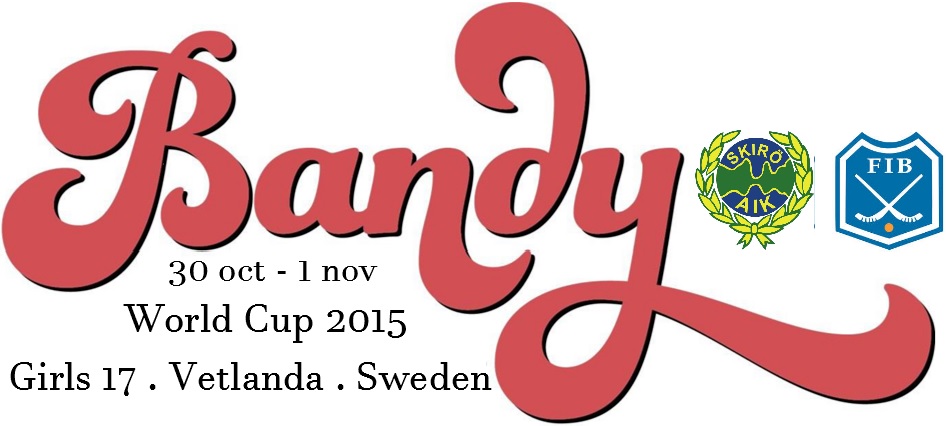 Anmälningsförfarande: Här kommer inbjudan till de lag som har anmält sitt intresse för att delta i årets upplaga av turneringen.   Senast 24 augusti 2015 vill vi ha er bindande anmälan. Därefter skickar vi ut en faktura på deltagaravgiften, 7 000 SEK per lag.Observera att kost och logi inte är inkluderad i deltagaravgiften.Sista betalningsdatum är 11 september 2015. Det är först när fakturan är betald som er plats är garanterad i turneringen. Har ni inte betalat när sista betalningsdatum infaller går er plats till det lag som står överst på reservlistan. Är ni fortfarande intresserade av att delta, sätts ni sist på reservlistan och får eventuellt chans igen om fler återbud inkommer. Deltagaravgiften återbetalas inte. Spelarinformation: Turneringen kommer att live-rapporteras. För att detta ska kunna förberedas behöver ni meddela er spelartrupp med för- och efternamn, födelsedata (år, månad, datum) samt tröjnummer senast 9 oktober 2015. Spelform: Svenska Bandyförbundets spelregler för 11-manna bandy gäller. Matchtiden för grupp- och placeringsmatcher är 2 x 20 min med kort paus. Medaljmatcherna spelas 2 x 30 min med längre paus.   Tävlingsbestämmelser: Se sista sidan i detta utskick, ”Tävlingsbestämmelser World Cup F17 2015”. Omklädning: Vår avsikt är att kunna erbjuda er ett och samma omklädningsrum att disponera från er ankomst till avresa.Slipning: Sker med egen medtagen slip (220V) i anvisat sliprum. Slipning i korridorer eller omklädningsrum är förbjudet. Har ni ingen egen slipmaskin med er utan vill låna, hör av så finns slipmaskin och utbildad slipare till förfogande. Boende och mat under turneringenHotell: Vi samarbetar med Ädelfors Folkhögskola i Holsbybrunn, ca 15 minuters resa.
Boende dubbelrum 250 SEK per person. Frukost 65 SEK, lunch 90 SEK o middag 90 SEK. Bo i trevliga boende i ”egna” hus med upp till 19 bäddar fördelat på 10 rum. I varje hus finns eget pentry. Varje har 6 hus med totalt 101 bäddar. På skolan finns en fin matsal med frukost, lunch och middag. Tillgång till grupprum som ni kan förfoga över. På skolan finns även tillgång till bastu, gym, motionsspår och tennisbana. Titta gärna in på www.adolfors.nu., kontakta +4638357170 alt. bokning@adelfors.nu för bokning.Vi samarbetar även med Vetlanda Stadshotell, ca 10 minuters promenad.  På ”Stadshotellet” kostar rum 350 SEK per person inklusive frukost. Lunch  89:- vardag, lördag 129:-, söndag 149:-, Middag 149:-, söndag 179:-. Bokas på www.vetlandastadshotell.se, +4638312090
Vi samarbetar även med Centralhotellet, ca 10 minuters promenad. På ”Centralhotellet” kostar ett rum 400:- per person inklusive frukost. Lunch 80:-,  Middag 80:-. Man kan även erbjuda två stugor (vid Östanå) med plats för 20 personer, pris 250:- per bädd. Egna sängkläder medtages. Bokas på +4638310007 eller info@centralhotellet.info.Måltider: Tillsammans med våra samarbetspartners erbjuder vi ovan lösningar på måltider. Kiosk:  Finns inne i Sapa Arena.Federation of International Bandy arrangerar under dagarna en ledarträff med fokus på utvecklingsfrågor. Vi återkommer med plats och tid. Varmt välkomna till Vetlanda och Sapa Arena! Tävlingsbestämmelser World Cup F17 2015Svenska Bandyförbundets tävlingsbestämmelser gäller med undantag för matchtiden och enligt nedan.FIB återkommer med beslut om dispenser.Varje lag får använda max 16 spelare per match. Matchtid 2 x 20 minuter (vid åtta lag 2x30). Slutspel 2x30 minuter. Utvisningstider 3 och 6 minuter samt matchstraff (lindrigt/grovt). Observera att lindrigt matchstraff automatiskt innebär en match avstängning och grovt att spelaren är avstängd fram till dess att World Cup F17´s tävlingsjury fattat beslut i ärendet. Ingen isvård i halvtid och MAX 5 minuter spelavbrott. Vid oavgjort matchresultat slås 3 stycken skiljestraffar per lag. Är det fortfarande lika efter dessa, tillämpas ytterligare straffar där lagen slår varannan straff tills avgörande skett. Placering mellan lagen avgörs av nedanstående kriterier: Poäng Målskillnad Gjorda mål Inbördes möten (hit räknas ej särstraffar) Straffar Lottning 